		Соглашение		О принятии единообразных технических предписаний для колесных транспортных средств, предметов оборудования и частей, которые могут быть установлены и/или использованы на колесных транспортных средствах, 
и об условиях взаимного признания официальных утверждений, выдаваемых на основе этих предписаний*(Пересмотр 2, включающий поправки, вступившие в силу 16 октября 1995 года)		Добавление 84 − Правила № 85		Пересмотр 1 − Исправление 1Исправление 1 к Пересмотру 1 Правил (Опечатка, исправленная секретариатом)		Единообразные предписания, касающиеся официального утверждения двигателей внутреннего сгорания или систем электротяги, предназначенных для приведения в движение автотранспортных средств категорий М и N, в отношении измерения полезной мощности и максимальной 30-минутной мощности систем электротяги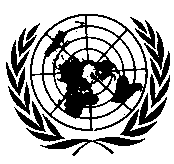 ОРГАНИЗАЦИЯ ОБЪЕДИНЕННЫХ НАЦИЙПриложение 5Пункт 4.1 исправить следующим образом:«4.1	Крутящий момент: ±1% от измеренного крутящего момента.		…»E/ECE/324/Rev.1/Add.84/Rev.1/Corr.1–E/ECE/TRANS/505/Rev.1/Add.84/Rev.1/Corr.1  E/ECE/324/Rev.1/Add.84/Rev.1/Corr.1–E/ECE/TRANS/505/Rev.1/Add.84/Rev.1/Corr.1  